SIGAA – Sistema Integrado de Gestão de Atividades Acadêmicas Unifesspa – Universidade Federal do Sul e Sudeste do Pará CRCA – Centro de Registro e Controle Acadêmico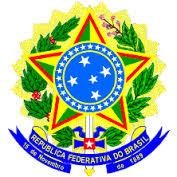 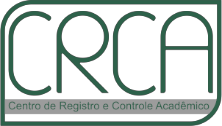 Folha 31, Quadra 07, Lote 100 (Especial), Nova Marabá, Marabá, CEP.: 68.507-590REQUERIMENTO DE ALTERAÇÃO/CORREÇÃO DE CONCEITO  Dados do Aluno:	Nome: 	| 	| 	| 	| 	| 	| 	| 	| 	| 	| 	| 	| 	| 	| 	| 	| 	| 	| 	| 	| 	| 	| 	| 	| 	_ 	| 	| 	| 	| 	| 	| 	| 	| 	| 	| 	| 	| 	| 	| 	| 	| 	| 	| 	| 	| 	| 	| 	| 	| 	Curso: 	Campus:  	Matrícula:     |    |     |    |     |     |     |     |     | |    | 	 CPF:      |    |     |     |     |     |     |     |    | | 	Email:  	Fone: (  ) 	-  	  Dados para a ALTERAÇÃO DE CONCEITO	Nome da disciplina:  	Código da disciplina:     |    |     |     |     |     |     |  |    | 	  Conceito lançado no histórico:  	Ano que a disciplina	Período foi ofertada  Justificativa do pedido: (campo obrigatório)	Data	Assinatura do aluno   Professor da disciplina:	Nome: 	| 	| 	| 	| 	| 	| 	| 	| 	| 	| 	| 	| 	| 	| 	| 	| 	| 	| 	| 	| 	| 	| 	| 	| 	 	| 	| 	| 	| 	| 	| 	| 	| 	| 	| 	| 	| 	| 	| 	| 	| 	| 	| 	| 	| 	| 	| 	| 	| 	Siape:      |     |     |     | |    | 		Parecer:	Deferido	IndeferidoNovo conceito	AprovadoNúmero de faltas	ReprovadoData	Assinatura do Professor  Despacho (campo obrigatório)	Data	Assinatura do CoordenadorAnexos:Plano de curso da disciplina ProvasTrabalhosFrequênciaAta do Conselho da Faculdade